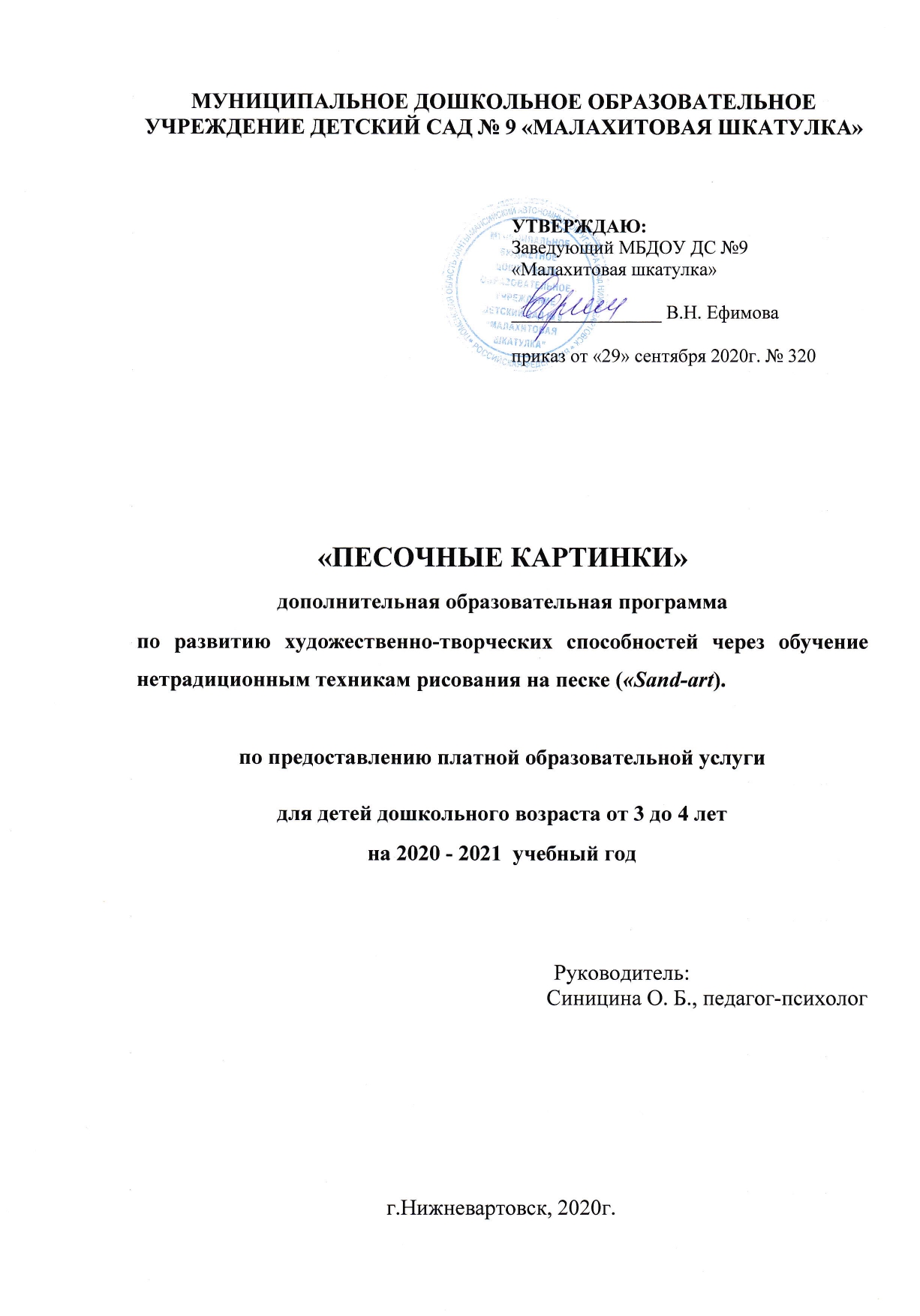 Содержание1.Пояснительная запаска       Внедрение ФГОС в дошкольную систему образования неразрывно связано с потребностью социума в неординарной творческой личности. Активные, инициативные, открытые миру, нестандартно мыслящие люди сегодня необходимы современному обществу. Дошкольный возраст является самым благоприятным периодом для овладения специфическими видами детской деятельности, раскрывающими их потенциальные способности. У всех детей должна быть творческая свобода. В любой творческой деятельности важен процесс самовыражения. Творческий опыт может помочь детям выразить свои чувства.        Творческая активность ребенка может помочь педагогам узнать больше о том, что ребенок думает или чувствует. Творчество также способствует умственному развитию детей, предоставляя им возможность испробовать новые идеи, новые способы мышления и решения проблем. Творческие занятия помогают узнать и отметить детскую уникальность и разносторонность, а также дают отличную возможность сосредоточиться на каждом ребенке, учитывая его индивидуальность.       Дошкольники нуждаются в большом количестве возможностей для реализации творческих способностей. Нужно начать с обеспечения деятельности, которая основана на детских интересах и идеях. И для этого нужно научиться внимательно, слушать то, что говорят дети.        Важно предоставить детям широкий спектр творческого окружения.  Поощрение самостоятельного детского выбора имеет большое значение. Для детей должны быть открыты разные возможности, и достаточно времени, чтобы исследовать и испробовать разные творческие материалы. Акцент должен делаться на самом процессе творческой деятельности, а не на полученном результате.        Дети, которые не боятся делать ошибки, исследовать и экспериментировать, так же будут чувствовать себя свободно в процессе изобретения, создания и нахождении новых способов самовыражения. Дополнительным преимуществом является то, что содействие творчеству детей, делает обучение более полезным и приятным занятием.       Грамотное сопровождение взрослого имеет важное значение, нужно показать свою поддержку во время творческого процесса путем стимулирования детских усилий. При педагогически - целенаправленном руководстве взрослых, потребность у ребенка в реализации своего творческого потенциала возрастает и он, соответственно, занимает позицию активного деятеля, экспериментатора, стремящегося проявить себя и реализовать свои способности в соответствующих видах деятельности, что, в свою очередь, позволит ему, в дальнейшем, успешно усваивать программу школьного обучения.       Новизна программы заключается в том, что она показывает развивающие функции используемой нетрадиционной техники рисования песком. Этот необычный вид искусства называется «Sandart», в переводе  "Искусство песка". Деятельность с применением песка является очень эффективным методом развития творческих способностей дошкольника.        Рисование на песке дополняется световым столом, придающим занятиям и играм особую притягательность, повышает интерес, создает атмосферу загадочности и волшебства. Вместе с тем, дети используют различные способы манипуляции с песком, получая при этом определенное изображение. Это помогает детям творчески выразить себя, не опасаясь неудачи.        Актуальность программы. Наиболее эффективным средством достижения развития творческой активности являются нетрадиционные виды изобразительной деятельности детей.        Нетрадиционный подход к выполнению изображения (рисование на песке), создает необходимые условия для развития детского интеллекта, повышает творческую активность ребенка, учит нестандартно подходить к решению разнообразных задач. Возникают новые идеи, связанные с комбинациями разных материалов; ребенок начинает экспериментировать, творить, освобождается от шаблонных действий, с большей легкостью адаптируется к новым, изменяющимся условиям социума, усваивает моральные и нравственные нормы. Средства и методы рисования песком позволяют ребенку в полной мере проявлять свои природный творческий потенциал.       ФГОС дошкольного образования (2014) обращает внимание на важность «поддержки разнообразия детства», соответствующую организацию образовательного пространства, которая должна обеспечивать: развитие воображения, творческого мышления, возможность самовыражения.        Одним из условий развития творческой активности и самостоятельности – это возможность выбора детьми материалов, видов активности, участников совместной деятельности и общения; поддержка инициативы и самостоятельности детей. Всё это можно увидеть в рисовании нетрадиционными способами.Возрастные особенности       Организуя  работу с детьми от 3 до 4 лет по  рисованию нетрадиционным способом, важно помнить, что для успешного овладения детьми умениями и навыками необходимо учитывать возрастные и индивидуальные особенности детей, их желания и интересы.        Четвертый год жизни детей характеризуется формированием «противоволи», что выражается в желании делать все по-своему. Проявления осознания себя как отдельного человека будут выражаться в его потребности отвергать почти все, что ему, и делать что-то самому, даже если ему этого не очень хочется или пока не по силам.       В изобразительной деятельности детей, в возрасте 3-4 лет происходит изображение предмета не в целом, а наиболее важных, с их точки зрения, составных частей. Например, человека они изображают в виде "головонога": прямо от головы отходят ноги. Цветные карандаши дети этого возраста чаще всего употребляют без назначения. Одни и те же фигуры и предметы раскрашены разными цветами "для красоты". Интересно и отношение самого ребенка к своему рисунку. Оно характеризуется тем, что во время рисования,  ребенок действует как в реальной ситуации. Например, силуэт зайчика, мишки или птички, он гладит их рукой, разговаривает, начинает с ними играть.       Развитие рисования в этом возрасте тесно связано с психическими достижениями ребенка. При одной и той же внешней форме каракулей меняется их значение для ребенка.       Важная роль в развитии художественно-творческих способностей ребенка принадлежит взрослому, который не только создает благоприятные условия для своевременного появления ее предпосылок, но и активно воздействует на процесс обогащения внутреннего мира дошкольника, формирования первых графических образов.Количество занятий.Цель и задачи программы.       Цель программы: развитие художественно-творческих способностей через обучение нетрадиционным техникам рисования на песке («Sand-art).       Задачи программы:Знают новую технику рисования – рисование на песке.Творчески активны.Создают оригинальный продукт деятельности.Умеют изображать основные рисунки, составляют различные композиции.Умеют работать в паре, умеют договариваться, доводят начатое дело до конца.Планируемые результаты.В результате реализации программы дети:       Дети научаться последовательно и точно передавать увиденное, с учётом развития сюжета; умеют выстраивать композиции на песке по образцу; после проведённой совместной деятельности у всех детей присутствует эмоционально положительное состояние, дети получают удовольствие от игр и совместной деятельности с другими детьми; внимательно относятся к коллективу при организации групповой деятельности.Содержание программы.       Занятия в программе составлены по принципу «от простого к сложному»       I Блок: «Знакомство с песком»На данном этапе проводятся занятия, посвященные знакомству с песком как художественным материалом. Дети знакомятся со свойствами песка, его структурой и качествами. Педагог создает условия, способствующие пробуждению интереса у детей к занятиям, проявлению творчества, обучает элементарным навыкам работы с песком.       II Блок: «Лесные друзья»Происходит знакомство детей с более сложными приемами рисования на песке, а так же – закрепление ранее освоенных. Занятия, организуются, как с дополнительными материалами (предметами – манипуляторами, так и без них. На данном этапе дополнительный материал используется также в качестве необходимой части изображения (выкладывание узора и т. п.)Педагог стимулирует детей создавать образы под музыку, развивать творческое воображение, рисовать пальцами синхронно; побуждает к творческим замыслам и решениям, развитию фантазии, закреплению знакомых приемов; выражать свой замысел, закреплять способы рисования, развивать чувство композиции, худ вкус чувство фактурности, тактильную чувствительность  и моторику пальцев.       III Блок:  «Лесные фантазии»Занятия, направленные на совершенствование, закрепление ранее полученных навыков рисования, создание образов.  Детям предлагается проявить свои творческие способности в свободном рисовании на заданные темы, под руководством педагога. Главная задача педагога на данном этапе – подводить детей к самостоятельным действиям, оказывая помощь, лишь тем, кто в ней нуждается.Технологии,  методы,  приемы, применяемые в программе.       Пескография (Sandard - рисование песком, пескография) - технология, которая пользуется последнее время большой популярностью, как среди взрослых, так и среди детей. Но вместе с тем, пескография - новый вид деятельности, который редко используется в работе детских садов.        Деятельность с песком является очень эффективным методом развития личности дошкольника, развития творческого потенциала, что было описано во многих методических пособиях. Пескография дополняется световым столом, придающим занятиям и играм особую загадочность, повышает интерес дошкольников. Это помогает детям выразить себя, проявить творческие способности не опасаясь неудач.       Вместе с тем, дети учатся использовать различные приемы манипуляции с песком, получая при этом определенное изображение.Приемы, используемые при проведении занятий:музыкальное сопровождение;игры и игровые ситуации;создание воображаемых ситуаций       Основными методами работы являются: создание игровой ситуации, эмоциональной атмосферы, привлекающей внимание детей к изображаемому предмету, явлению; показ при формировании навыков и умений; руководство анализом образца, обследованием предмета, наблюдением за событиями при формировании самостоятельной изобразительной деятельности детей; словесное оформление результатов обследования, наблюдения.       Первым делом надо предложить детям воплотить в песке свои идеи теми способами, которые им больше нравятся. И только после того, можно давать конкретные задания.        Песок можно разравнивать как ладонями, так и пальцами. Поскольку рисование осуществляется непосредственно пальцами по песку, данная техника предусматривает: развитие плавности, изящества и точности движений; умения работать пальцами обеих рук; координации руки и глаза; овладение техническими умениями: регуляция силы движений, определенная амплитуда, скорость, ритмичность; умение изменять размах и направление движения руки при рисовании; гармоничное сочетание линий, цвета и тени. Базовые упражнения для подготовки руки к рисованию песком и на песке: «поскользить» ладонями по поверхности песка, выполняя зигзагообразные и круговые движения (как машинки, змейки, санки и др.);выполнить те же движения, поставив ладонь на ребро;«пройтись» ладонями по проложенным трассам, оставляя на них свои следы;создать отпечатками ладоней, кулачков, костяшками кистей рук, ребрами ладоней всевозможные причудливые узоры на поверхности песка, попытаться найти сходство узоров с объектами окружающего мира (ромашка, солнышко, дождинки, травки, дерево, ежик и пр.),«пройтись» по поверхности песка отдельно каждым пальцем поочередно правой и левой рукой, после - одновременно (сначала только указательным, потом - средним, затем безымянным, большим, и наконец - мизинчиком).группировка пальцев по-два, по три, по-четыре, по-пять(загадочные следы).«поиграть» по поверхности песка, как на клавиатуре пианино или компьютера. При этом, двигаются не только пальцы, но и кисти рук, совершая мягкие движения «вверх-вниз». Для сравнения ощущений можно предложить проделать то же упражнение на поверхности стола.Руки могут работать и как бульдозер, разгребая песок вокруг.Пальцами можно проделывать отверстия в песке или рисовать на нем.Дети очень хорошо расслабляются, пропуская песок между пальцами. Поначалу дети могут использовать указательный палец, так удобнее и привычнее.Для изображения солнышка можно предложить использовать кулачок.Для изображения волны в рисунке можно использовать кисть руки.На последующих занятиях можно осваивать новый способ рисования песком, путём отсечения лишнего. Приемы  работы с песком: Кулаком.Ладонью, ребром ладони.Ребром большого пальца.Щепотью.Мизинцами.Одновременное использование нескольких пальцев.Симметрично двумя руками.Отсечение лишнего.Насыпание из кулачка.     Создание фона:Собрание песка в кулак и равномерно рассыпание его по стеклу): - насыпание;  - наброс.          Техники рисования песком (основные приёмы): Насыпание: из ладони, щепотью, из пальцев; из кулачка, сквозь пальцы.Щепотка (насыпание  песочной струёй: песок зажат в кулаке, слегка разжав кулак, высыпаем песок тонкой струйкой на поверхность стекла).  Рисование пальцами- песок раздвигается пальцами по фону. Втирание: пальцем, несколькими пальцами, симметрично двумя руками, ребром ладони, ладонью, кулачком, ребром большого пальца, рисование мизинцем.Рисование тыльной стороной ладони одной руки и обеих рук одновременно (крылья птиц, бабочки…).Рисование подушечками пальцев (вода, дождь, звезды…). Отпечаток: предметов, трафаретов, ладоней.Просеивание (сквозь пальцы).Расхлопывание ладошкой.Дождик (сыпем из кулачка). Торнадо (сыпем из двух кулачков).Волна.Песочная струя: песчинки попадают в одну точку- круг;  песочная струя рассыпается зигзагом- волны, чайки;  песочная струя рассыпается дугой- холмы, горы;  песочная струя рассыпается линией- дороги, дома;  песочная струя рассыпается замкнутой линией;воздушные шары, облака;песочная струя рассыпается спиралью- порыв ветра, снежные бури.Прорисовывания: пальцами, ладонью, ребром ладони, кулачком и т.д.Линейный   наброс песка (лучи солнца).Рисование подушечками пальцев (вода, дождь, звезды…).  Ресурсы реализации Программы.Материально-техническое оснащениеСветовой стол с подсветкой (3 шт.)Кварцевый песок НоутбукФотоаппаратАудиодиски записей звуков природы (водной стихии, звуков садов, джунглей, тропических лесов).Дополнительный игровой и декоративный материал.Материалы для рисования: Использование кондитерского шприца (бумажный кулёк)Использование массажного мячаИспользование ситечкаИспользование трафаретовИспользование трубочки (выдувание рисунков)Использование декоративных украшений (камни, палочки)Принципы построения программы.Принцип инициативности.Предполагает поддержку инициативы детей в реализации их творческих способностей.Принцип возрастной адекватности.Предполагает наличие соответствия условий, требований, методов возрасту и особенностям развития детей.Принцип повтора.Повтор позволяет каждому ребенку прочно усвоить материал в индивидуальном для него темпе. Для эффективного повторения необходимо сочетание с новым, чтобы процесс повторения носил вариативный характер.Принцип индивидуальности и свободы творческого самовыражения ребёнка.Предполагает построение образовательной деятельности на основе индивидуальных особенностей каждого ребенка, при котором сам ребенок становится субъектом образования, где ребенок – «активный деятель».Принцип симпатии и участия.Определяет наличие собственного желания у ребенка включатся в деятельность на основе доброжелательности и открытости к сверстникам и педагогу.Этапы реализации Программы.Подготовительный этап.Изучение литературы, подбор материала (теоретическое обоснование), разработка конспектов занятий, составление календарно-тематического планирования образовательной деятельности. Создание развивающей среды. Определение приоритетных направлений работы с детьми.Основной этап. Собственно, реализация программы, направленной на развитие творческих способностей детей 3-4 лет с использованием нетрадиционного способа (рисование на песке).Заключительный этап.Подведение итогов, составление и обобщение практических рекомендаций для педагогов ДОУОрганизация игр-занятий с песком.       Занятия проводятся с подгруппой детей на большом световом столе,(при проведении адаптационных игр-занятий в песке действия и объяснения педагога соотносятся с возрастом детей).       Педагог знакомит детей со своей игрушкой-посредником в играх с песком — например, Мишуткой. Игрушка должна соответствовать возрасту детей, в данном случае, она должна быть большой и привлекательной для детей. Данная игрушка используется только в специально организованных занятиях, так как через нее педагог обращается к детям, задает вопросы, объявляет правила поведения, запреты и поощрения.       Игровой персонаж используется на протяжении всех занятий, которые происходят в воображаемом «Волшебном лесу».  Важную роль при этом играет музыкальное сопровождение. Музыка подбирается с учетом тематики и звучит на протяжении всей деятельности. Это произведения классической музыки П. Чайковского, В. Моцарта, А. Вивальди, И. Баха, Ф. Шопена, Р. Штрауса, К. Дебюсси; записи звуков природы (водной стихии, звуков садов)       Особенность занятий в том, что в ходе каждого из них происходит ситуация, которая требует выхода. Варианты выхода озвучивают дети, при помощи вопросов педагога (от имени игрового персонажа), затем он предлагает детям отобразить результат посредством рисования на песке.      Ситуации носят не сложный характер, знакомый и хорошо понятный малышу.  Для рисования выбираются объекты, с которыми ребенок знакомится в процессе игровой ситуации (например, «В гости из осеннего леса к нам прикатился ежонок, что же у него на спинке?», «У зайчика сегодня день рождения, лесные друзья испекли для него торт, как мы его украсим?», «Солнышко загрустило, что сделать, чтобы его развеселить?») Детям предлагается изобразительная заготовка, живописный ореол будущего рисунка, с которым малыш начинает взаимодействовать, рисуя небольшие детали, элементы, создавая индивидуальный художественный образ, проявляя фантазию и творчество.  Педагог, в ходе проведения занятий, обращает внимание детей на изменение тактильных ощущений, побуждая их высказываться, сравнивать.Ведущий сначала показывает в песке все движения, затем дети их повторяют; выполняют вместе со взрослым – «рука в руке».2.6. Структура занятия.       1. Вводная часть.       Игровой персонаж приглашает детей к себе в гости, в Волшебный лес. Дети внимательно рассматривают саму песочницу (ее форму, цвет, материал, из которого она сделана). - Молодцы! А теперь, мы с Мишуткой, будем читать стихотворение, а вы повторять за мной движения:- Песочек скучает без детских ладошек- Поможем ему, порисуем немножко- Песочек тогда засверкает игриво- Он любит, когда так рисуют красиво!       Также дети с помощью Мишутки обозначают для себя некоторые правила поведения в песочнице:Нельзя выбрасывать песок из песочницы.Нельзя бросать песок в других или брать его в рот.После игры надо помочь Мишутке убрать все игрушки на свои места.После игры в песке надо помыть руки.     2. Основная часть.    «Тактильная разминка».     Ведущий от имени Мишутки просит по-разному поздороваться с песком, то есть различными способами дотронуться до песка.     Ребёнок:     Дотрагивается до песка поочерёдно пальцами одной, потом второй руки, затем всеми пальцами одновременно     Легко/с напряжением сжимаем кулачки с песком, затем высыпаем в песочницу      Дотрагиваемся до песка всей ладошкой – внутренней, затем тыльной сторонойПеретираем песок между пальцами и ладонямиПотрогаем песок. Какой он? (холодный, теплый, сухой, легкий).Игра «Песочные прятки» В песке прячется маленькую плоскую игрушка:“С тобой захотел поздороваться один из обитателей песка...”Дети описывают и сравнивают свои ощущения: «приятно – неприятно»«колючее – шершавое – гладкое»Собственно, рисование на песке (сообщается ситуация, произошедшая в волшебном лесу, дети предлагают свои варианты и изображают их на песке. Работа над рисунком начинается с фона. Рисунок всегда можно подкорректировать. Дети способны многому научиться, рисуя песком, и это зависит от характера их игрового и рабочего поведения. Ритуал прощания.      Занятия в песочнице заканчивается ритуалом прощания Педагог (от имени игрового персонажа): - Молодцы, какие красивые рисунки у вас получились.  - Ребята вам понравилось?В ладошки наши посмотри — 
Мудрее стали ведь они! 
Спасибо, милый наш песок, 
Ты всем нам подрасти помог!       Затем дети говорят о том, какие игры принесли им удовольствие и радость. Мишутка хвалит каждого высказавшегося ребенка и предлагает поиграть с ним в следующий раз.  Для всех детей  обязательны тактильные маркеры начала и окончания занятия.Способы и направления поддержки детскойинициативы 3-4 года.Инициатива:       Инициатива (от лат. initium — начало) — почин, начинание, принятие человеком самостоятельного решения, форма проявления его общественной активности.       Можно сказать, инициатива – внутреннее побуждение к новым действиям, вовлечение окружающих людей в эту деятельность, беря на себя руководящую роль.Для развития инициативности у детей 3-4 лет нужно:Предлагать детям сначала более простые задания (минимизация боязни «не получиться»), развивать у детей инициативу.Давать задания, выполнение, которых заинтересует ребенка.Развивать способность адекватно реагировать на возможные собственные ошибки.По мере усвоения заданий, стараться ставить ребенка в позицию активного искателя, творческого деятеля.       Любая деятельность всегда сопровождается ошибками. Кто не ошибается, тот ничего не делает. Задача взрослого человека, создавать условия для поддержки детской инициативы, даже когда ребенок претерпевает неудачи. Только тогда ребенок научиться созидать экспериментировать, творить.              Педагогу необходимо организовать общение с детьми таким образом, чтобы они ощущали «радость успеха» от самостоятельно найденного решения, продукта собственной деятельности.       В возрасте от 3 до 4 лет, основными занятиями детей являются игровая и продуктивная деятельность, где с максимальной возможностью проявляется инициатива.        Что может сделать взрослый в целях стимулирования инициативы у ребенка 3-4 лет:Способствовать осуществлению творческих замыслов ребенка.Знакомить ребенка о сегодняшних и будущих свершениях в различных областях.Поощрять успехи и достижения ребенка.Расширять зону самостоятельности ребенка.Быть сопровождающим для ребенка, когда он пытается найти решение какой-либо задачи.По мере того, насколько ребенок научился чему-либо – создавать и сохранять ситуацию, которая предвосхищает успешное завершение.Критику продуктов детской деятельности применять только от имени игровых персонажей.Относиться к ребенку безусловно, в независимости от его побед и достижений, промахов и неудач.Создавать условия для воплощения детских замыслов в процессе реализации любой деятельности.Виды и формы совместной деятельности.Формы: подгрупповая, индивидуальнаяВиды: Сюрпризный моментХудожественное словоТактильная разминкаДидактическая играВоображаемая ситуацияПрактические упражненияИндивидуальные объяснения и соавторствоРисованиеРассматриваниеНаблюдениеУчебный план.Сроки реализации Программы.Программа рассчитана на один год обучения и предполагает проведение двух занятий в неделю, во вторую половину дня. Общее количество занятий в год – 62. В состав группы входит не более 10 человек. В виду возрастных особенностей детей 3-4 лет, занятия проводятся по подгруппам, включающим в себя не более 5 человек. Набор детей в группу носит свободный характер и обусловлен интересами воспитанников и их родителей. Занятия в возрастной группе проходят в соответствии с тематическим планом, с применением методов и форм занятий, соответствующих психофизиологическим особенностям детей. 2.9.2. Интеграция образовательных областей.       Содержание программы обеспечивает развитие личности, мотивации и творческих способностей детей в различных видах деятельности и охватывает образовательные области: социально-коммуникативную, познавательную, речевую, художественно-эстетическую и область физического развития.2.9.3. Формы организации взаимодействия с социумом.Создание странички на сайте детского сада «Пескография».Привлечение родителей к созданию оборудования (световой стол) и методических пособий для работы с песком.Проведение конкурсов работ из песка «Песочный город», «Песочное угощение».Организация фотовыставок детских работ «Мы рисуем на песке».Создание газеты «В гостях у Мишутки в Волшебном лесу».Тренинг для родителей «Пескография в домашних условиях».Обобщение опыта в рамках городских мероприятий (РМЦ, ГМО и др.)Анкетирование родительской общественности «Дети рисуют на песке. Какая польза?3. Проектирование образовательного процесса.4.Система мониторинга.       Диагностика уровня развития художественно-творческих способностей.       Методика «Дорисовывание фигур» О.М. Дьяченко.Методика направлена на определение уровня развития творческих способностей, способности создавать оригинальные образы.Литература.1. Бондарцева,С.Н. «Домик развития можно строить на песке» /С.Н. Бондарцева / / Педагогический вестник.-2006.-№3.-С.5.2. Грабенко,Т.М. «Игры с песком, или песочная терапия» /Т.М.Грабенко/ /Дошкольная педагогика.-2004.№5.-С.26-293. Жителева,С.С. «Песочная терапия» /С.С,Жителева/ /Ребёнок в детском саду.-20064. Занятия с детьми 3-7 лет по развитию эмоционально-коммуникативной и познавательной сфер средствами песочной терапии / авт. – сост. М.А. Федосеева. – Волгоград: Учитель, 2015. – 122 с.5. Лыкова И.А. Изобразительная деятельность в детском саду, младшая группа: планирование, конспекты занятий, методические рекомендации – М.: Карапуз – Дидактика, 2007 – 144 с.6. Монина.Г.Б., Гурин Ю.В. Игры для детей от трёх до семи лет. – СПб.: Речь; М.: Сфера, 2011. – 256 с.7. От рождения до школы. Примерная общеобразовательная программа дошкольного образования / Под ред. Н.Е.Вераксы, Т.С.Комаровой, М.А.Васильевой. – М.: Мозайка – Синтез, 2014. – с.8. Роньжина А.С. Занятия психолога с детьми 2-4 – х лет в период адаптации к дошкольному учреждению. –М.: ООО “Национальный книжный центр”, 2013. – 72 с. (Психологическая служба).9. Шарохина В.Л. Коррекционно-развивающие занятия: младшая, средняя группы. – М.: ООО “Национальный книжный центр”, 2014. – 136 с. (Психологическая служба).10. Словарь по этике. Под. ред. А.А. Гусейнова и И.С. Кона. М. Политиздат. 1989. с. 447.1.Пояснительная записка31.1.Возрастные особенности61.2.Количество занятий 71.3.Цели и задачи программы71.4.Планируемые результаты82.Содержание программы92.1.Технологии,  методы,  приемы, применяемые в программе102.2.Ресурсы реализации программы132.3.Принципы построения   программы142.4.Этапы реализации программы142.5.Организация игр-занятий с песком152.6.Структура занятия162.7.  Способы и направления поддержки детской инициативы 3-4 года182.8.  Виды и формы совместной деятельности192.9.Учебный план202.9.1.Сроки реализации программы212.9.2.Интеграция образовательных областей212.9.3.Формы организации взаимодействия с социумом223.Проектирование образовательного процесса234.Система мониторинга достижений детьми планируемых           результатов освоения программы29 Литература Литература30«Часто руки знают, как распутать то, над чем тщетно бьётся разум»
 К.Г.ЮнгНазваниеКоличествозанятий в неделюКоличествозанятий в месяцКоличествозанятийв год Продолжительность занятий«Песочные картинки»2862инПознакомить детей с техниками рисования пескомСтимулировать развитие творческих способностей в процессе рисования на пескеПоддерживать возможность самовыражения каждого ребенкаПобуждать детей самостоятельно выбирать способы изображения при создании выразительных образов, используя для этого освоенные технические приемыВызывать эмоционально положительное состояние, удовольствие от игр и совместной деятельности с другими детьмиРазвивать мелкую моторику рук, тактильную чувствительность как основу «ручного интеллекта» БлокиНаправление. Основные понятияЧасыI Блок: «Знакомство с песком»На данном этапе проводятся занятия, посвященные знакомству с песком как художественным материалом. Дети знакомятся со свойствами песка, его структурой и качествами. Педагог создает условия, способствующие пробуждению интереса у детей к занятиям, проявлению творчества, обучает элементарным навыкам работы с песком.Понятия: Песок мягкий, сыпучий, песочная картинка, ладошки, пальчики, линии, дорожки, дождик8II Блок: «Лесные друзья»Происходит знакомство детей с более сложными приемами рисования на песке, а так же – закрепление ранее освоенных. Занятия, организуются, как с дополнительными материалами (предметами – манипуляторами, так и без них.Понятия: песочная картинка, узор, насыпание, присыпание, разравнивание, скольжение, отпечаток, кулачек, втирание, волна, разгребание и др.48III Блок:  «Лесные фантазии»Занятия, направленные на совершенствование, закрепление ранее полученных навыков рисования, создание образов.6Образовательная областьИнтеграция образовательных областейХудожественно-эстетическое развитиеразвитие предпосылок ценностно-смыслового восприятия и понимания произведений искусства (словесного, музыкального, изобразительного), мира природы;становление эстетического отношения к окружающему миру;восприятие музыки, художественной литературы, фольклора;стимулирование сопереживания персонажам художественных произведений;реализацию самостоятельной творческой деятельности детей Социально - коммуникативное развитиеразвитие общения и взаимодействия ребенка со взрослыми и сверстниками;становление предпосылок самостоятельности, целенаправленности и саморегуляции собственных действий;развитие социального и эмоционального интеллекта, эмоциональной отзывчивости, сопереживания, формирование готовности к совместной деятельности со сверстниками;к творческой самореализации;формирование основ безопасного поведения в быту, социуме, природеПознавательное развитиеразвитие интересов детей, любознательности и познавательной мотивации;формирование познавательных действий, становление сознания;развитие воображения и творческой активности;формирование первичных представлений форме, цвете, размере, материале, звучании, ритме, темпе, количестве, числе, части и целом, пространстве и времени, движении и покое, причинах и следствиях и др.), об особенностях природыРечевое развитиевладение речью как средством общения и культуры;обогащение активного словаря;развитие речевого творчества;развитие предпосылок звуковой и интонационной культуры речи, фонематического слуха;знакомство с книжной культурой, детской литературой, понимание на слух текстов различных жанров детской литературыФизическое развитиеовладение подвижными играми; развитие крупной и мелкой моторики рук, координации движений;становление  предпосылок целенаправленности и саморегуляции в двигательной сфере;№Тема.Программное содержаниеОктябрьОктябрьОктябрь1«Песочная страна»Введение в игровую среду.Способствовать развитию стойкого интереса к взаимодействию с песком.2«Волшебный песочек»Знакомство детей с техникой рисования песком. Развитие творческой активности, воображения Развитие мелкой моторики тактильной чувствительности3«Наши пальчики»Знакомство с техникой рисования пальчикамиРазвитие творческой активности, воображения Развитие мелкой моторики тактильной чувствительности4«Дождик»Развитие навыков рисования пальчикамиРазвитие творческой активности, воображения Учить детей проводить четкие прямые линии в заданном направлении при помощи обеих рук. Развитие чувство формы и ритма. Наблюдение за педагогом, многократное повторение полученных навыковРазвитие мелкой моторики тактильной чувствительностиНоябрьНоябрьНоябрь5«Ежик»Развитие навыков рисования пальчикамиУчить проводить вертикальные линииРазвитие творческой активности, воображенияРазвитие чувство формы и ритма.  Развитие мелкой моторики тактильной чувствительности6«Солнышко»Развитие навыков рисования пальчикамиПродолжение обучения работать в технике рисования песком линий: пальцем и несколькими пальцами одновременно. Развитие мелкой моторики рук и тактильной чувствительностиРазвитие творческой активности, воображения Воспитание самостоятельность в выборе решения поставленной задачи.7«Сороконожка»Развитие навыков рисования пальчикамиРазвитие творческой активности, воображенияРисование сложных по форме изображений на основе волнистых линий. Согласование пропорций и образа.Развитие мелкой моторики тактильной чувствительности8«Цветочная полянка»Развитие навыков рисования пальчикамиРазвитие творческой активности, воображения Развитие навыков рисования пальчиками кругов, вертикальных, горизонтальных, волнистых линийРазвитие мелкой моторики тактильной чувствительностиДекабрьДекабрьДекабрь9«Наши ладошки»Знакомство с новым видом рисования на песке – рисование ладонью. Воспитывать аккуратность в процессе выполнения работы Развитие творческой активности, воображения Развитие мелкой моторики тактильной чувствительностиВоспитание чувства наслаждения от результатов своей работы10«Рыбки»Развитие навыков рисования ладоньюРазвитие творческой активности, воображения Развитие мелкой моторики тактильной чувствительностиВоспитание чувства наслаждения от результатов своей работы11«Дорожки»Развитие навыков рисования ладоньюРазвитие творческой активности, воображения Развитие мелкой моторики тактильной чувствительностиВоспитания чувства наслаждения от результатов своей работы12«Осьминожек»Продолжать развивать навыки рисования ладоньюРазвитие творческой активности, воображения Развитие мелкой моторики тактильной чувствительностиВоспитание чувства наслаждения от результатов своей работыЯнварьЯнварьЯнварь13«Снеговик»Продолжать развивать навыки рисования пальчиками Рисование предметов из нескольких частейРазвитие творческой активности, воображенияСоздание образа снеговика, сказочной обстановки. Развитие чувства формы и ритма, глазомераРазвитие мелкой моторики тактильной чувствительности14«Бублики-баранки»Развитие навыков рисования пальчиками кругов, контрастных по размеру (диаметру)Развитие творческой активности, воображенияРазвитие мелкой моторики тактильной чувствительности15«Колобок катится по дорожке»Развивать навыки рисования кругов и волнистых линийРазвитие творческой активности, воображенияРазвитие мелкой моторики тактильной чувствительности16«Сказочные снежинки»Продолжать развивать навыки рисования пальчиками линий, штрихов, круговРазвитие творческой активности, воображенияРисование шестилучевых снежинок из трёх линий с учётом исходной формы (круг, шестигранник), дорисовывание узоров (по выбору детей)Развитие мелкой моторики тактильной чувствительностиФевральФевральФевраль17«Цветы-ладошки»Продолжать развивать навыки рисования ладоньюРазвитие творческой активности, воображения Развитие мелкой моторики тактильной чувствительностиВоспитания чувства наслаждения от результатов своей работы18«Домик»Развитие навыков рисования ребром ладониРазвитие творческой активности, воображения Развитие мелкой моторики тактильной чувствительностиВоспитание чувства наслаждения от результатов своей работы19«Бабочка»Развитие навыков рисования ребром ладони, пальцами обеих рук одновременноРазвитие творческой активности, воображения Развитие мелкой моторики тактильной чувствительностиВоспитания чувства наслаждения от результатов своей работы20«Волшебные животные»Развитие навыков детей при помощи различных отпечатков ладоней создавать воображаемые образы животных, дорисовывать получившийся отпечаток. Развитие творческой активности, воображения  Воспитывать самостоятельность в работе.МартМартМарт21«Улитка»Познакомить детей с новым способом рисования – кулачкомРазвитие творческой активности, воображенияРазвитие мелкой моторики тактильной чувствительности22«Волшебный серпантин»Развитие навыков рисования кулачком в процессе движения руки по песку сверху внизРазвитие творческой активности, воображения Развитие мелкой моторики тактильной чувствительностиВоспитание чувства наслаждения от результатов своей работы23«Заборчик»Продолжать развивать навыки рисования кулачком обеими руками, в процессе движения от центра в разные стороныРазвитие творческой активности, воображения Развитие мелкой моторики тактильной чувствительностиВоспитание чувства наслаждения от результатов своей работы24«Мышка-норушка»Развитие навыков рисования кулачком - овал; дорисовывания необходимых элементов пальчиками, создания сказочного образаРазвитие творческой активности, воображения Развитие мелкой моторики тактильной чувствительностиВоспитание чувства наслаждения от результатов своей работыАпрельАпрельАпрель25«Ручеёк и лодочка»Развитие навыков рисования несколькими способами – кулачком, ребром ладони, пальчикамиРазвитие творческой активности, воображения Развитие мелкой моторики тактильной чувствительностиВоспитание чувства наслаждения от результатов своей работы26«Звездочка»Развитие навыков рисования способом втирания кулачком, пальцем, симметрично двумя рукамиРазвитие творческой активности, воображения Развитие мелкой моторики тактильной чувствительностиВоспитание чувства наслаждения от результатов своей работы27«Кораблик для лесных друзей»Развитие навыков рисования способом втирания кулачком, пальцем, ребром ладони, насыпания из кулачкаРазвитие творческой активности, воображения Развитие мелкой моторики тактильной чувствительностиВоспитание чувства наслаждения от результатов своей работы28«Торт со свечами»Развитие навыков рисования способом втирания кулачком, пальцем, ребром ладони, насыпания из кулачка, пальцев. Рисование вертикальных линий.Умение рисовать прямые вертикальные линии.Развитие творческой активности, воображенияРазвитие мелкой моторики тактильной чувствительностиМайМайМай29Свободное рисование «Весна в лесу»Закрепление имеющихся навыков и способов рисования на пескеРазвитие творческой активности, воображения Развитие мелкой моторики тактильной чувствительностиВоспитания чувства наслаждения от результатов своей работы30Свободное рисование «Пробуждение лесных животных»Закрепление имеющихся навыков и способов рисования на пескеРазвитие творческой активности, воображения Развитие мелкой моторики тактильной чувствительностиВоспитания чувства наслаждения от результатов своей работы31Свободное рисование «Лесной праздник»Закрепление имеющихся навыков и способов рисования на пескеРазвитие творческой активности, воображения Развитие мелкой моторики тактильной чувствительностиВоспитания чувства наслаждения от результатов своей работыУровни развитияКачественные характеристикиВысокий уровень 3 баллаДети дают схематичные, иногда детализированные, но, как правило, оригинальные рисунки (не повторяющиеся самим ребенком или другими детьми группы). Предложенная для дорисовывания фигурка является обычно центральным элементом рисунка.Средний уровень 2 баллаДети дорисовывают большинство фигурок, однако все рисунки схематичные, без деталей. Всегда есть рисунки, повторяющиеся самим ребенком или другими детьми группы.Низкий уровень 1 баллДети фактически не принимают задачу: они или рисуют рядом с заданной фигуркой что-то свое, или дают беспредметные изображения («такой узор»). №Ф И О ребенкаНачала годаКонец года1234567